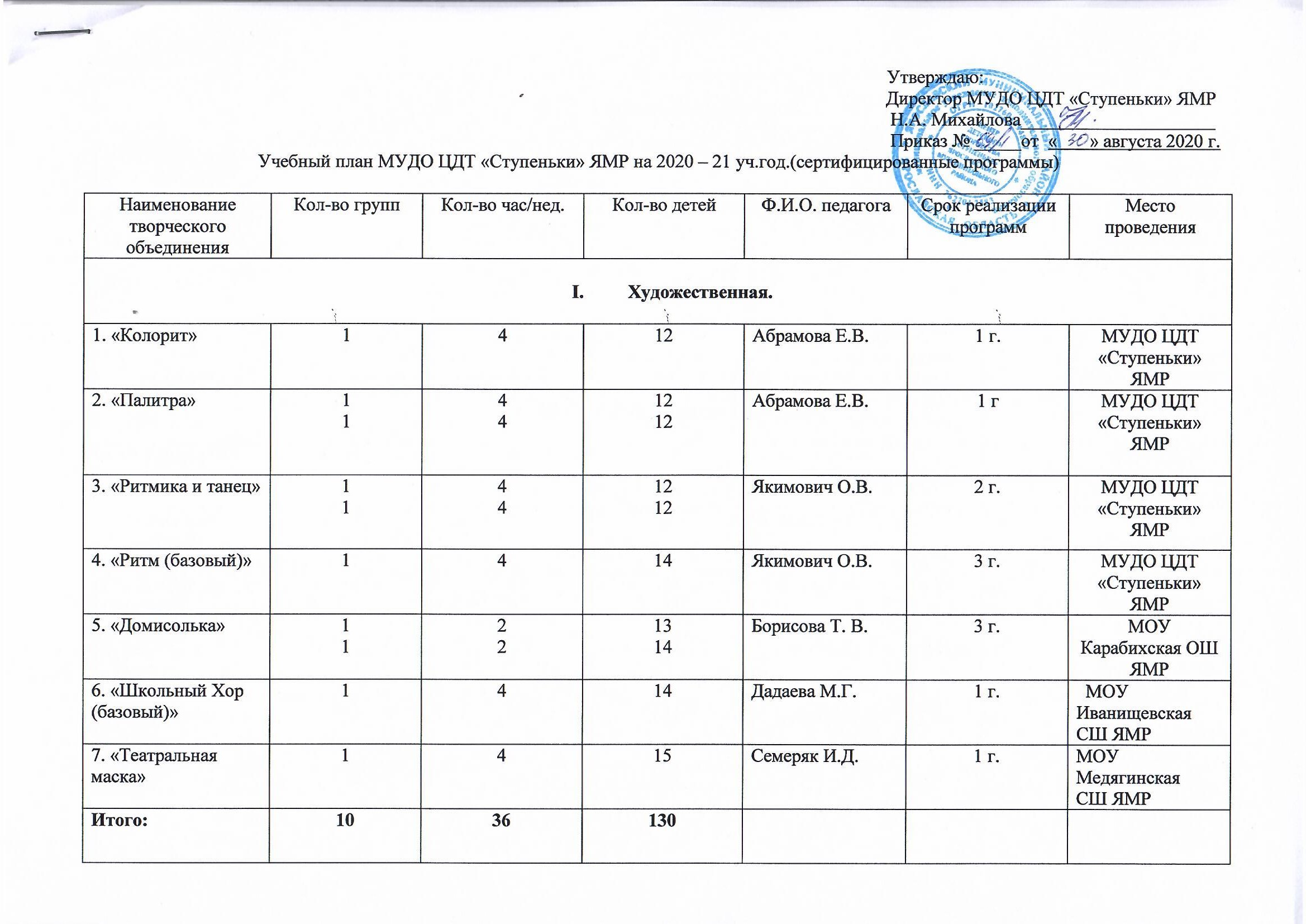 Социально-педагогическаяСоциально-педагогическаяСоциально-педагогическаяСоциально-педагогическаяСоциально-педагогическаяСоциально-педагогическаяСоциально-педагогическая1. «Клуб английских исследователей»1415Савельева Е.С.1 г.МОУ Мордвиновская СШ ЯМР2. «Клуб английских исследователей»1413Кулакова П.С.1 г.МОУ Иванищевская СШ ЯМРИтого:2828Физкультурно-спортивнаяФизкультурно-спортивнаяФизкультурно-спортивнаяФизкультурно-спортивнаяФизкультурно-спортивнаяФизкультурно-спортивнаяФизкультурно-спортивная1.«Черлидинг» 1415Хохлова Е.Ю.1г.МУДО ЦДТ «Ступеньки» ЯМР2. «Ловкий мяч (начальный)»1415Тешкин А.В.1г.МОУ Красноткацкая СШ ЯМР3. «Ловкий мяч (базовый)»11441515Тешкин А.В.1г.МОУ Красноткацкая СШ ЯМР4. «Футбол»1413Куделина Ю.А.1 г.МОУ Мордвиновская СШ ЯМР5. «Стритбол»1414Степанова Е.Д.1 г.МОУ Красноткацкая СШ ЯМРИтого62487 Техническая Техническая Техническая Техническая Техническая Техническая Техническая1. «Мастерская Самоделкина»1415Голованова И.Б.1 г.МДОУ Д/С №2 «Солнышко» ЯМР2. «Мастерская Самоделкина»1415Колесова О.В.1 г.МДОУ Д/С №2 «Солнышко» ЯМРИтого2830                                                                                                         V   Туристско-краеведческая                                                                                                         V   Туристско-краеведческая                                                                                                         V   Туристско-краеведческая                                                                                                         V   Туристско-краеведческая                                                                                                         V   Туристско-краеведческая                                                                                                         V   Туристско-краеведческая                                                                                                         V   Туристско-краеведческая1.«Безопасное колесо»1416Индюков Ю.В.МОУ Дубковская СШ ЯМР2.«Безопасное колесо»1413Косоротова А.Г.Иванищевская          СШ ЯМР3.«Безопасное колесо»11441214Сычев Р.Р.МОУ Карабихская ОШ ЯМРИтого41655ВСЕГО2492330